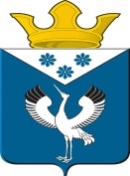 Российская ФедерацияСвердловская областьГлава муниципального образованияБаженовское сельское поселениеБайкаловский муниципальный районСвердловской областиПОСТАНОВЛЕНИЕот 10.02.2023 г.                                         №  16                                    с. Баженовское     Об утверждении Перечня массовых социально значимых услуг Баженовского сельского поселения Байкаловского муниципального района Свердловской областиПринимая во внимание Приказ Министерства цифрового развития и связи Свердловской области от 07.10.2022 № 312 «Об утверждении Перечня массовых социально значимых услуг Свердловской области»ПОСТАНОВЛЯЮ:1.Утвердить Перечень массовых социально значимых услуг Баженовского сельского поселения Байкаловского муниципального района Свердловской области (прилагается).2.Разместить настоящее Постановление на официальном сайте Администрации муниципального образования Баженовское сельское поселение Байкаловского муниципального района Свердловской области в сети Интернет http://bajenovskoe.ru.3.Контроль за исполнение настоящего Постановления возложить на заместителя главы администрации Л.В. Киселёву.Глава муниципального образованияБаженовское сельское поселениеБайкаловского муниципального районаСвердловской области                                                                                        С.М. СпиринУтвержден Постановлением Главы Муниципального образованияБаженовское сельское поселениеБайкаловского муниципального районаСвердловской областиПЕРЕЧЕНЬ типовые административные регламенты предоставления муниципальных услуг №п/пНаименование муниципальной услуги 1.Выдача градостроительного плана земельного участка2.Выдача разрешения на ввод объекта в эксплуатацию3.Выдача разрешения на строительство объекта капитального строительства (в том числе внесение изменений в разрешение на строительство объекта капитального строительства и внесение изменений в разрешение на строительство объекта капитального строительства в связи с продлением срока действия такого разрешения)4.Направление уведомления о соответствии построенных или реконструированных объектов индивидуального жилищного строительства или садового дома требованиям законодательства Российской Федерации о градостроительной деятельности5.Направление уведомления о соответствии указанных в уведомлении о планируемом строительстве параметров объекта индивидуального жилищного строительства или садового дома установленным параметрам и допустимости размещения объекта индивидуального жилищного строительства или садового дома на земельном участке6.Согласование проведения переустройства и (или) перепланировки помещения в многоквартирном доме7.Направление уведомления о планируемом сносе объекта капитального строительства и уведомления о завершении сноса объекта капитального строительства8.Признание садового дома жилым домом и жилого дома садовым домом9.Предоставление разрешения на отклонение от предельных параметров разрешенного строительства, реконструкции объекта капитального строительства10.Перевод жилого помещения в нежилое помещение и нежилого помещения в жилое помещение11.Предоставление жилого помещения по договору социального найма 12.Принятие на учет граждан в качестве нуждающихся в жилых помещениях13.Подготовка и утверждение документации по планировке территории14.Предоставление разрешения на условно разрешенный вид использования земельного участка или объекта капитального строительства15.Присвоение адреса объекту адресации, изменение и аннулирование такого адреса16.Выдача разрешений на право вырубки зеленых насаждений17.Предоставление разрешения на осуществление земляных работ18.Выдача акта освидетельствования проведения основных работ по строительству (реконструкции) объекта индивидуального жилищного строительства с привлечением средств материнского (семейного) капитала 19.Передача в собственность граждан занимаемых ими жилых помещений жилищного фонда (приватизация жилищного фонда)